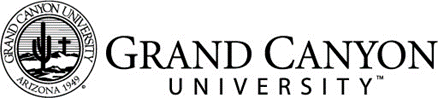 Mock Standardized Testing DataStandardized School Math ScoresStandardized School Reading ScoresResults in PercentExceedsMeetsApproachesFalls Far BelowNumber of Students% of EnrollmentAfrican American 5%7%5%83%5421.95%Hispanic15%36%39%10%7530.49%Caucasian32%39%21%8%8735.37%Asian 45%41%12%2%2610.57%Other0%0%75%25%41.63%Results in PercentExceedsMeetsApproachesFalls Far BelowNumber of Students% of EnrollmentAfrican American 25%35%31%9%5421.95%Hispanic5%15%35%45%7530.49%Caucasian33%52%10%5%8735.37%Asian 55%35%10%0%2610.57%Other0%0%75%25%41.63%